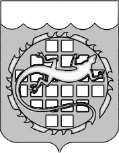 КОНТРОЛЬНО-СЧЕТНАЯ ПАЛАТАОЗЕРСКОГО ГОРОДСКОГО ОКРУГАУТВЕРЖДЕНраспоряжением и.о. председателяКонтрольно-счетной палатыОзерского городского кругаот  27.12.2016   №   64 ПЛАН РАБОТЫКонтрольно-счетной палаты Озерского городского округа на 2017 годКомсомольская ул., . Озерск Челябинской области, 456784Тел. 2-57-21, 2-43-46, факс (351-30) 2-30-48E-mail: secr.cb@ozerskadm.ruОГРН 1067422055667, ИНН/КПП 7422038164/741301001№п/пНаименование мероприятияПроверяемый период1231.Муниципальное унитарное предприятие «Дирекция единого заказчика» Озерского городского округа      Проверка эффективности использования муниципального имущества. Перечисление в бюджет округа части прибыли муниципального унитарного предприятия.2015 год – текущий период 2017 года2.Муниципальное бюджетное дошкольное образовательное учреждение «Детский сад комбинированного вида Родничок» (пос. Новогорный)Проверка целевого и эффективного расходования бюджетных средств и использования муниципального имущества.2015 год – текущий период 2017 года3.Управление социальной защиты населения администрации Озерского городского округа      Проверка исполнения муниципальной программы «Социальная поддержка населения Озерского городского округа на 2014 год и на плановый период 2015-2016 гг.».2016 год4.Администрация Озерского городского округа      Проверка целевого и эффективного расходования бюджетных средств и использования муниципального имущества.2015год – текущий период 2017 года5.Муниципальное бюджетное учреждение Озерского городского округа «Арена»      Проверка целевого и эффективного расходования бюджетных средств и использования муниципального имущества.2015год – текущий период 2017 года6.Муниципальное учреждение «Комплексный центр социального обслуживания населения» Озерского городского округа      Проверка целевого и эффективного расходования бюджетных средств и использования муниципального имущества.2015год – текущий период 2017 года7.Управление капитального строительства и благоустройства администрации Озерского городского округа      Расходование средств бюджета округа на содержание, ремонт и капитальный ремонт автомобильных дорог общего пользования местного значения в границах Озерского городского округа.2016 год8.Муниципальное унитарное многоотраслевое предприятие коммунального хозяйства Озерского городского округа      Проверка эффективности использования муниципального имущества. Перечисление в бюджет округа части прибыли муниципального унитарного предприятия.2015 год – текущий период 2017 года9.Муниципальное унитарное предприятие «Комбинат школьного питания» Озерского городского округа      Проверка эффективности использования муниципального имущества. Перечисление в бюджет округа части прибыли муниципального унитарного предприятия.2016 год, текущий период 2017 года10.Муниципальное предприятие города Озерска «Торговый ряд»      Проверка эффективности использования муниципального имущества. Перечисление в бюджет округа части прибыли муниципального унитарного предприятия.2015 год – текущий период 2017 года11.Отдел развития предпринимательства и потребительского рынка Управления экономики администрации Озерского городского округаПроверка целевого и эффективного расходования бюджетных средств, выделенных в рамках муниципальной программы «Поддержка и развитие малого и среднего предпринимательства в Озерском городском округе» на 2014 год и на плановый период 2015 и 2016 годов».2014 – 2016 годы12.Проверка исполнения представлений Контрольно-счетной палаты Озерского городского округа.за 2016 год13.Муниципальное бюджетное общеобразовательное учреждение «Основная общеобразовательная школа № 34 для обучающихся с ограниченными возможностями здоровья»Проведение аудита в сфере закупок.2016 год,текущий период 2017 года14.Муниципальное учреждение «Социальная сфера» Озерского городского округаПроведение аудита в сфере закупок.2016 год,текущий период 2017 года15.Муниципальное бюджетное общеобразовательное учреждение «Лицей №23»Проведение аудита в сфере закупок.2016 год,текущий период 2017 года16.Муниципальное бюджетное специальное (коррекционное) образовательное учреждение для обучающихся, воспитанников с ограниченными возможностями здоровья «Специальная (коррекционная) общеобразовательная школа №34 VII вида»Проведение аудита в сфере закупок.2016 год,текущий период 2017 года17.Муниципальное бюджетное общеобразовательное учреждение«Средняя общеобразовательная школа №35»Проведение аудита в сфере закупок.2016 год,текущий период 2017 года18.Муниципальное бюджетное общеобразовательное учреждение«Специальная (коррекционная) общеобразовательная школа            №36 III-IV вида»Проведение аудита в сфере закупок.2016 год,текущий период 2017 года19.Муниципальное бюджетное дошкольное образовательное учреждение «Детский сад компенсирующего вида №43»Проведение аудита в сфере закупок.2016 год,текущий период 2017 года20.Муниципальное бюджетное дошкольное образовательное учреждение «Центр развития ребенка - детский сад №54 «Звездочка»Проведение аудита в сфере закупок.2016 год,текущий период 2017 года21.Муниципальное бюджетное учреждение Озерского городского округа «Культурно-досуговый центр»Проведение аудита в сфере закупок.2016 год,текущий период 2017 года22.Внешняя проверка годового отчета об исполнении бюджета Озерского городского округа на основании данных внешней проверки годовой бюджетной отчетности главных администраторов средств бюджета Озерского городского округа.за 2016 год23.Подготовка заключения на годовой отчет об исполнении бюджета Озерского городского округа.за 2016 год24.Подготовка заключения на проект решения о бюджете Озерского городского округа.на 2018 год и на плановый период 2019, 2020 годов25.Подготовка и направление отчета о работе Контрольно-счетной палаты Озерского городского округа.за 2016 год26.Подготовка заключений по результатам проведения финансово-экономической экспертизы проектов муниципальных правовых актов, муниципальных программ.2017 год27.Разработка и утверждение стандартов Контрольно-счетной палаты Озерского городского округа.2017 год28.Подготовка и представление заключений или письменных ответов по запросам Собрания депутатов Озерского городского округа и главы Озерского городского округа.2017 год29.Взаимодействие с контрольно-счетными органами муниципальных образований, Контрольно-счетной палатой Челябинской области. Изучение практического опыта работы контрольно-счетных органов Российской Федерации, внесение предложений по его внедрению в работу Контрольно-счетной палаты Озерского городского округа.2017 год30.Участие в работе Объединения Контрольно-счетных органов Челябинской области.2017 год31.Направление работников Контрольно-счетной палаты Озерского городского округа на курсы повышения квалификации, обучающие семинары, учебу, проводимую для муниципальных служащих органов внешнего финансового контроля.2017 год32.Освещение деятельности Контрольно-счетной палаты Озерского городского округа в средствах массовой информации.2017 год